городской округ г.Дивногорск Красноярского края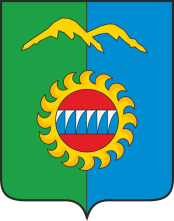 Дивногорский городской Совет депутатовР Е Ш Е Н И Е16.02.2022		                              г. Дивногорск                    №19–_____– ГСОб  утверждении перечня имущества, предлагаемого к передаче из государственной собственности Российской Федерации в собственность муниципального образования город ДивногорскВ соответствии с Постановлением Правительства РФ от 13 июня 2006 г. № 374 «О перечнях документов, необходимых для принятия решения о передаче имущества из федеральной собственности в собственность субъекта Российской Федерации или муниципальную собственность, из собственности субъекта Российской Федерации в федеральную собственность или муниципальную собственность, из муниципальной собственности в федеральную собственность или собственность субъекта Российской Федерации», п. 1, пп. 2 п. 2 ст. 8 Положения о порядке управления и распоряжения муниципальным имуществом муниципального образования город Дивногорск, утвержденного  решением Дивногорского городского Совета депутатов Красноярского края от 24.03.2011 № 12-76-ГС, пп. 5 п. 1 ст. 26, п. 1 ст. 57 Устава муниципального образования город Дивногорска,  на основании заявлений Филиала «Управления эксплуатации Красноярского водохранилища» Федерального государственного бюджетного водохозяйственного Учреждения «Центррегионводхоз» Федерального агенства водных ресурсов от 24.08.2021 № 448, от 02.12.2021 № 661, Дивногорский городской Совет депутатов РЕШИЛ:         1.	Утвердить перечень имущества, предлагаемого к передаче из государственной собственности Российской Федерации в собственность муниципального образования город Дивногорск Красноярского края, согласно приложению. 2.	Контроль за исполнением настоящего решения возложить на постоянную комиссию по экономической политике, бюджету, налогам и собственности (Заянчуковский А.В.).Настоящее решение вступает в силу со дня подписания.Глава города                                                                                   С.И. ЕгоровПредседатель Дивногорскогогородского Совета депутатов                                                     Ю.И. МурашовПриложение к решению Дивногорского городского Совета депутатов 	от 16.12. 2022 № 19-____-ГСПеречень имущества,предлагаемого к передаче из государственной собственности Российской Федерации в собственность муниципального образования город Дивногорск№ п/пНаименование имуществаАдрес местонахожденияКадастровый номерОбщая площадь, кв.мКадастровая  стоимость, руб.1нежилое здание Блочная комплектная трансформаторная подстанция типа MRw-bS 20/2х 400-7 на 400 кВа серии «Неман»Красноярский край, г. Дивногорск, левый берег Красноярского водохранилища, залив «Шумиха», № 11/524:46:0000000:32321,6161 924,182земельный участокМестоположение установлено относительно ориентира, расположенного в границах участка. Ориентир на левом берегу Красноярского водохранилища. Почтовый адрес ориентира: Красноярский край, г.Дивногорск24:46:0401001:135 0592 397 510,69